Four Number Challenge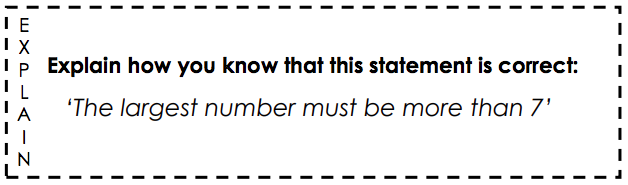 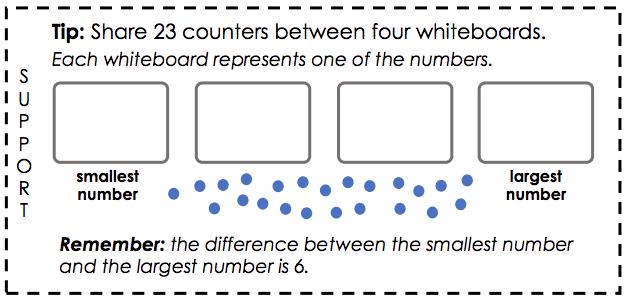 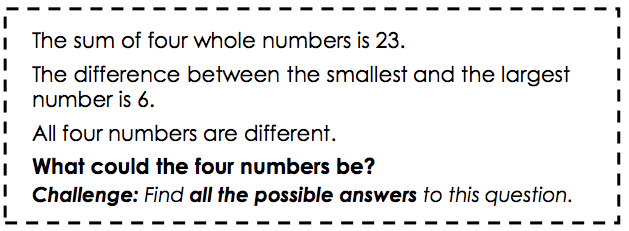 